ЧОРТКІВСЬКА    МІСЬКА    РАДА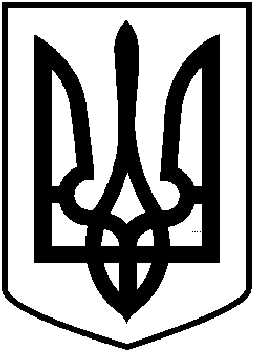 ВИКОНАВЧИЙ КОМІТЕТР І Ш Е Н Н Я (проект )від  2019 року  № Про присвоєння поштової адреси на нежитлове приміщення критий ринок павільйонного типу по вул. Ринок, __ приміщення №1 м. Чортків.Власник– госпрозрахунковий ринок Чортківського районного споживчого товариства Розглянувши заяву гр. Янчишин С.В., представлені матеріали та відповідно до Закону України «Про регулювання містобудівної діяльності», Постанови Кабінету Міністрів України від 25.05.2011 №559 «Про містобудівний кадастр», рішення сесії від 19.02.2016 №111 «Про затвердження Порядку присвоєння та зміни поштових адрес об’єктам нерухомого майна в місті Чорткові», рішення сесії від 06.09.2016 №302 «Про внесення змін до Порядку присвоєння та зміни поштових адрес об’єктам нерухомого майна в місті Чорткові», керуючись підпунктом 10 пункту «б»  статті 30 Закону України «Про місцеве самоврядування в Україні»,  виконавчий комітет міської радиВИРІШИВ :1. Виділити в окремий об’єкт нерухомого майна 94/100 частин критого ринку павільйонного типу по вул. Ринок в м.Чортків, шляхом присвоєння окремої поштової адреси.2. На виділений об’єкт нерухомого майна нежитлове приміщення – критий ринок павільйонного типу присвоїти поштову адресу приміщення №1 по вул. Ринок, __ м.Чортків, власник - госпрозрахунковий ринок Чортківського районного споживчого товариства.3.Копію рішення направити у відділ містобудування, архітектури та капітального будівництва міської ради, Центр надання адміністративних послуг міста Чорткова та заявнику.4.Контроль за виконанням даного рішення покласти на начальника відділу містобудування, архітектури та капітального будівництва міської ради    Глущук У.І.Міський голова                                                    	         Володимир ШМАТЬКОГлущук У.І.Тимофій Р.М.Ніяскіна – КоробійА.С.